УКРАЇНАПОЧАЇВСЬКА  МІСЬКА  РАДАВОСЬМЕ СКЛИКАННЯПЕРША СЕСІЯТРЕТЄ ПЛЕНАРНЕ ЗАСІДАННЯРІШЕННЯвід «   » грудня  2020 року						ПроєктПро затвердження додаткової  угоди до договору оренди земліКеруючись п.43 ч.1 ст.26, п.34 ч.1 ст.26, п.16 ч.4 ст.42 Закону України  «Про місцеве самоврядування в Україні», Почаївська  міська  рада                                               В И Р І Ш И Л А:	1. Затвердити додаткову угоду №1 до договору оренди землі від 31.12.2012 року укладену  між Почаївською міською радою в особі Почаївського міського голови Бойка Василя Сергійовича та Приватним акціонерним товариством «Київстар».	2. Контроль за виконанням даного рішення покласти на постійну комісію з питань земельних відносин, природокористування, планування території, будівництва, архітектури, охорони пам'яток, історичного середовища. Бондар Г.В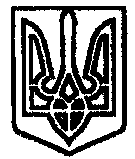 